Title of the Manuscript(Less than 120 characters, Sentence case)A. A. Author1, B.B. Author2, C.C. Author3(Designate one author as the corresponding author indicating by an asterisk)Corresponding Author’s email:psirimanne@hotmail.com1Monash University, School of Business and Economics, McMahons Road, Frankston 3199, Australia2School of Computer and Engineering, Chung-Ang University, 221, Heukseok-dong, Dongiak-gu, Seoul 156-756, Korea3Uva Wellassa University, Passara Road, Badulla, 90000, Sri LankaAbstractThe abstract should be contained an introduction of the study with the objectives, results and followed by a major findings in a single paragraph without sub heading figurers, table or references.Keywords: Maximum six key words separated by commas1. IntroductionUse the template when you submit the manuscript. Set your page width as 210 mm, height as 297 mm and margins as follows, left margin 25 mm, right margin 25 mm top margin 25 mm and bottom margin 25 mm. It is in one columns format except the title, name, affiliation, abstract and keywords. You should use Times New Roman of size 12 for the text of the paper. Sub headings are not allowed in the introduction.2. Experimental SectionGive sufficient details of your experiment to repeat by some one else. Use only SI units. You may use sub headings in this section.Sub headings:Section headings come in several varieties:First level headings: 1. HeadingSecond level headings: 1.1. HeadingThird level headings: 1.1.1. HeadingOnly one illustration is allowed in this section but not compulsory. Place your illustration, where it is appropriate in the text. Caption should be Times New Roman 11 ppt single space and below the illustration. Leave one line space between scheme and the caption.Scheme 1. Block diagram of the experimental section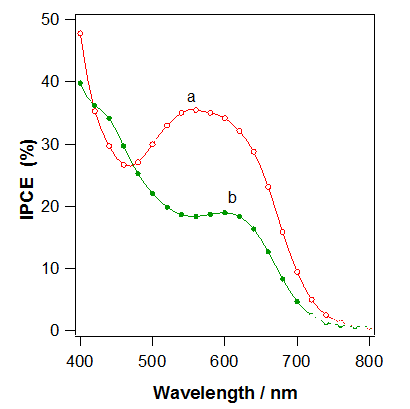 Figure 1: Absorption spectrum of natural fruit juice (a) pomegran-ate (b) red-flesh dragon (c) prickly pear cactus and (d) red ginger lily3. Results and DiscussionWrite your results and discussion under this section3.1. Figures and TablesPlace illustrations (Figures, Tables Drawings, and Photogr -aphs) through the paper at the most appropriate place. Nu -mber the illustrations but number the figures and tables separately. Caption should be Times New Roman 11 ppt single space and below the illustration. Table 1: Stomach sample composition of the main prey groups consumed by Macaroni Penguins during Chick-rearing (Based on total wet mass of prey components in all samples).3.2. EquationsIf you are using Word use either the Microsoft Equation editor or the MathType. Number the equations consecutively with equation number in parentheses flush with the right margin.4. Conclusion Emphasize the new and important aspects of the study and the conclusions that follow from them. Link the conclusions with the goals of the study but avoid unqualified statements and conclusions not completely supported by the data.AcknowledgementsSource of funding and other technical assistance may be acknowledged if required and should be stated separately after the conclusion.ReferencesReference to a Journal Article (Printed):Hughes, G., Desantis, A., & Waszak, F. (2013). Mechanisms of intentional binding and sensory attenuation: The role of temporal prediction, temporal control, identity prediction, and	motor	prediction. Psychological Bulletin,	139, 133–151. http://dx.doi.org/10.1037/a0028566.Reference to a Journal Article (Electronic):Brittion, A. (2006). How much and how often should we drink? Br. Med. J., 332: 1224-1225. Available from: http://bmj.bjjournals.com/cgi/content/full/332/7552/1224 [Accessed 2 June 2006].Reference to an Authored Book:Rogers, T. T., & McClelland, J. L. (2004). Semantic cognition: A parallel distributed processing approach. Cambridge, MA: MIT PressReference to a Chapter in an Edited Book:Gill, M. J., & Sypher, B. D. (2009). Workplace incivility and organizational trust. In P. Lutgen-Sandvik & B. D. Sypher (Eds.), Destructive organizational communication: Processes, consequences, and constructive ways of organizing (pp. 53–73). New York, NY: Taylor & Francis.Reference to a print Newspaper ArticlePackham, B. (2010, January 18). Bullies to show concern: Schools to try Euro method that lets thugs off the hook. Herald-Sun. p. 6.Reference to an Online Newspaper ArticleGadher, D. (2007, September 2). Leap in gambling addiction forecast. The Sunday Times. Retrieved from http://www.timesonline.co.ukReference to a Published ThesisBozeman, A. Jr. (2007). Age of onset as predictor of cognitive performance in children with seizure disorders. (Doctoral dissertation). Retrieved from Proquest Dissertations and Theses. (UMI 3259752)Reference to an Unpublished ThesisImber, A. (2003). Applicant reactions to graduate recruitment and selection. (Unpublished Doctoral dissertation.) Monash University, Melbourne, Victoria, Australia.Referencing a document in the world wide webHuges, L., & McMichael, T. (2011). The critcal decade: Climate change and health. Retrieved	from http://www.climatecouncil.org.au/uploads/1bb6887d6f8cacd5d844fc30b0857931.pdfReference to a Films and video recordings of filmsScorsese, M. (Producer) & Lonergan, K. (Writer/Director). (2000). You can count on me [Motion picture]. Hollywood, CA: Paramount Pictures.Reference to a Paper from published conference proceedings available in printArem, G. L. (2006). The effects of teaching and playing experience on ability to diagnose a motor skill. In P. Brewer & Firmin, M. (Eds.), Ethnographic and qualitative research in education: Proceedings of the seventeenth annual conference (pp.1-20). Newcastle, UK: Cambridge Scholars Press.Total (n=53)(g)                  (%)                Total (n=53)(g)                  (%)                Guard  (N=35)(g)                (%)               Guard  (N=35)(g)                (%)               Crèche (n=18)(g)                 (%)                Crèche (n=18)(g)                 (%)                Euphausiids2760.3692169.783590.643Fish884.222424.516459.733Amphipods327.486.8<1320.623Cephalopodes10.9<11.0<19.91Total3982.81002602.01001380.8100